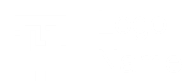 Your Company NameYour Company SloganStreet Address, City, ST  ZIPCodePhone: PhoneFax: FaxEmailRECEIPT # NO.Date: Date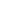 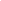 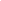 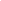 SALES RECEIPTSALES RECEIPTYour Company NameYour Company SloganStreet Address, City, ST  ZIPCodePhone: PhoneFax: FaxEmailRECEIPT # NO.Date: DateSOLD TO: Contact NameCompany NameStreet AddressCity, ST  ZIP CodePhoneCustomer ID: No.Your Company NameYour Company SloganStreet Address, City, ST  ZIPCodePhone: PhoneFax: FaxEmailRECEIPT # NO.Date: DateYour Company NameYour Company SloganStreet Address, City, ST  ZIPCodePhone: PhoneFax: FaxEmailRECEIPT # NO.Date: Date